Сроки проведения Чемпионата: 9 - 12 апреля 2024 годаСроки проведения соревнований:	11 апреля 2024 годаМесто проведения: Свердловская область, город Каменск-Уральский, ул. Алюминиевая, д. 60.Название организации: ГАПОУ СО «Каменск-Уральский политехнический колледж»Контактное лицо: Бодня Надежда Викторовна, тел: 8-922-604-98-75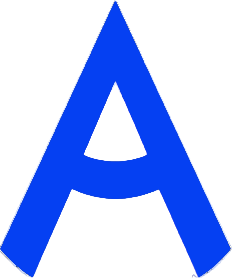 ПРОГРАММА ПРОВЕДЕНИЯ ЧЕМПИОНАТА СВЕРДЛОВСКОЙ ОБЛАСТИ «АБИЛИМПИКС» - 2024 ПО КОМПЕТЕНЦИИ «ВЕБ-РАЗРАБОТКА»КАТЕГОРИЯ УЧАСТНИКОВ: ШКОЛЬНИКИ, СТУДЕНТЫ1 день – 11 апреля 2024 годаЦЕРЕМОНИЯ ОТКРЫТИЯ/СОРЕВНОВАТЕЛЬНЫЙ ДЕНЬ1 день – 11 апреля 2024 годаЦЕРЕМОНИЯ ОТКРЫТИЯ/СОРЕВНОВАТЕЛЬНЫЙ ДЕНЬ1 день – 11 апреля 2024 годаЦЕРЕМОНИЯ ОТКРЫТИЯ/СОРЕВНОВАТЕЛЬНЫЙ ДЕНЬВремяМероприятиеМесто проведения11.00-11.30Прибытие участников, гостей, организаторов. Регистрация. Завтрак. Свердловская область, город Каменск-Уральский, ул. Алюминиевая, д. 60, Мастерская «Веб дизайн и разработка», ауд. 102.11.30-12.00Трансляция церемонии открытия, приветствие участниковМастерская «Веб дизайн и разработка», ауд. 102.12.00-12.30Размещение участников по рабочим местам, адаптация на рабочих местах, инструктаж по технике безопасностиМастерская «Веб дизайн и разработка», ауд. 102.12.30-13.30Выполнение конкурсного задания     Мастерская «Веб дизайн и разработка», ауд. 102.13.30-14.00Обед Столовая КУПК14.00-15.00Выполнение конкурсного задания     Мастерская «Веб дизайн и разработка», ауд. 102.15.00-15.15Перерыв15.15-16.15Выполнение конкурсного задания     Мастерская «Веб дизайн и разработка», ауд. 102.16.15-16.30Перерыв14.00-16.00Мероприятия деловой части для сопровождающих, гостейЧитальный зал16.30-17.30Культурная программа для участниковЧитальный зал16.15-17.30Рабочее заседание экспертов по компетенции, итоги соревнований.Комната экспертов, ауд. 10317.30-18.00Подведение итогов, награждение победителейМастерская «Веб дизайн и разработка», ауд. 102.18.00-19.00Отъезд участников, гостей, организаторов4 день – 12 апреля 2024 годаЦЕРЕМОНИЯ ЗАКРЫТИЯВремяМероприятиеМесто проведения15.00 - 16.30Церемония закрытия Чемпионата Свердловской области «Абилимпикс», онлайн трансляция из студии «Дворца молодёжи»По месту нахождения участника